О внесении изменений в постановление от 27.02.2017 № 24-пВ соответствии с Федеральным законом от 02.03.2007 № 25-ФЗ «О муниципальной службе в Российской Федерации», Законом Оренбургской области от 10.10.2007 № 1611/339-IV-ОЗ «О муниципальной службе в Оренбургской области», указом Губернатора Оренбургской области от 22.12.2021 № 721-ук «О внесении изменения в указ Губернатора Оренбургской области от 25.02.2011 № 80-ук» внести в постановление администрации Лабазинского сельсовета от 27.02.2017 № 24-п «Об утверждении Кодекса этики и служебного поведения муниципальных служащих администрации Лабазинского сельсовета Курманаевского района Оренбургской области» следующее изменение:1. Дополнить раздел «II.Основные принципы и правила служебного поведения муниципальных служащих» приложения к постановлению пунктом 25. следующего содержания:«25. Муниципальные служащие, имеющие гражданство (подданство) иностранного государства, которое не прекращено по не зависящим от них причинам, замещающие должности в соответствии со статьей 26 Федерального закона от 30.04.2021 № 116-ФЗ «О внесении изменений в отдельные законодательные акты Российской Федерации», призваны:а) принимать все возможные меры, направленные на прекращение гражданства (подданства) иностранного государства;б) воздерживаться от получения документов, удостоверяющих личность гражданина (подданного) иностранного государства,  и совершения иных действий в качестве гражданина (подданного) иностранного государства, за исключением случав, когда такие действия необходимы для прекращения гражданства (подданства) иностранного государства.».3. Контроль за исполнением настоящего постановления оставляю за собой.4. Постановление вступает в силу после официального опубликования в газете «Лабазинский вестник» и подлежит размещению на официальном сайте муниципального образования Лабазинский сельсовет.Глава муниципального образования                                          В.А. ГражданкинРазослано: в дело, Правительству области, прокурору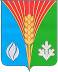 АдминистрацияМуниципального образованияЛабазинский сельсоветКурманаевский районОренбургской областиПОСТАНОВЛЕНИЕ24.02.2022 № 6-п